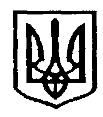 У К Р А Ї Н АЧернiвецька мiська радаВиконавчий комiтетУ П Р А В Л І Н Н Я     О С В І Т ИНАКАЗ28.04.2018	№189Про підсумки вивчення стану викладання технологій  у закладах загальної середньої освіти містаЗгідно з розділом V Плану роботи управління освіти Чернівецької міської ради на 2017/2018 н.р.  та на виконання наказу управління освіти від 29.03.2018 №145 «Про вивчення стану викладання технологій у закладах загальної середньої освіти міста» в квітні 2018 року було проведено вивчення стану викладання технологій у 10-ти загальноосвітніх навчальних закладах, а саме: гімназії № 4, ЗОШ № 5, 10, 11, 16, 31, 39, СЗОШ №6,  НВК «Любисток»  та ЗОШ №33 технологічного профілю. У ліцеї №1 стан викладання технологій не вивчався, оскільки відповідно до робочого навчального плану ліцею на 2017/2018 рік в даному закладі курс «Технології» викладається як два предмети «Інформатика» та «Креслення».Вивчення стану викладання предмета здійснювалося з метою визначення реального рівня сформованості в учнів основних груп компетентностей з технологій, передбачених Державними стандартами базової та повної загальної середньої освіти. Проаналізовано виконання навчальних програм, стан викладання та рівні навчальних досягнень  учнів; реалізація виховного потенціалу змісту навчального матеріалу; ефективність використання навчально-матеріальної бази з технологій; здійснення управлінської діяльності адміністрації школи щодо стану викладання; вивчення методичної роботи вчителів та їх самоосвітньої діяльності.Вивчення здійснювалося методом аналізу нормативно-правового, навчально-методичного та кадрового  забезпечення предмета, аналізу результатів навчальних досягнень учнів 10-11–х класів, матеріалів контрольно-аналітичної діяльності адміністрацій шкіл, методичної роботи з вчителями.Аналіз кількісно-якісного складу вчителів трудового навчання свідчить про високий творчий потенціал: 76,5% вчителів мають вищу кваліфікаційну категорію. Педагогічне звання  «старший учитель» мають 3 вчителі, «учитель-методист» – 7 педагогів.Педагоги працюють за навчальними програмами, підручниками рекомендованими Міністерством освіти і науки України. Середня забезпеченість підручниками складає 57,4%. Вивчення предмета в  загальноосвітніх навчальних закладах проводиться на базі шкільних майстерень, кабінетів обслуговуючої праці. Наявна матеріально-технічна база щодо викладання предмета  відповідає вимогам навчальних програм з трудового навчання, але частина обладнання фізично і морально застаріла.Аналіз результатів вивчення стану викладання свідчить про те, що всі  вчителі обізнані з  основними нормативними документами щодо викладання трудового навчання. Уроки проводяться на достатньо-високому  науково-теоретичних та методичних рівнях. У процесі вивчення нового матеріалу вчителі спрямовують роботу учнів на ґрунтовне і свідоме засвоєння програмового матеріалу. У ході виконання практичних робіт акцентують особливу увагу на умінні учнів користуватися різними видами конструкторсько-технологічної документації, іншими джерелами інформації, дотриманні технічних вимог у процесі виконання робіт (якість виробу), дотриманні правил безпечної праці та санітарно-гігієнічних вимог. При підготовці та проведенні уроків залишаються актуальними питання використання учителями проектної діяльності, міжпредметних зв`язків, оцінювання навчальних досягнень учнів, реалізація виховного аспекту уроку. Середній бал навчальних досягнень учнів по місту складає 9,5. Адміністраціями навчальних закладів здійснювався плановий та систематичний контроль за викладанням предмета. Відвідані уроки проаналізовано і учителям надано методичні рекомендації, індивідуальні консультації щодо підвищення якості проведення уроків. Вчителі усіх шкіл беруть участь у шкільних та міських методичних об`єднаннях. Слід відзначити роботу вчителів ЗОШ №5 (Страшкевич О.І., 
Марчук М.Ю.),  СЗОШ №6 ( Негрич Н.І., Мойсюк Д.В.), ЗОШ №31 (Порожнюк Л.П.), ЗОШ №11 (Труфин Н.М., Унгурян Ю.І.), ЗОШ №16 (Микитюк Н.М., Білоус С.В.), ЗОШ №33 (Мельничук В.П.), 
НВК «Любисток» (Гулей О.В.), які здійснюють роботу з обдарованими учнями на достатньому рівні. Їх учні упродовж 5-ти років є переможцями у ІІ етапі  Всеукраїнських учнівських олімпіад з трудового навчання.  На підставі вище зазначеного та викладеного в довідці, що додається,НАКАЗУЮ:Визнати стан викладання технологій у закладах загальної середньої освіти міста на достатньому рівні.Керівникам закладів освіти:Обговорити на педрадах, нарадах при директорі результати вивчення стану викладання технологій та розробити заходи щодо усунення недоліків. До 30.06.2018Здійснювати контроль за виконанням навчальних планів і програм, організацією навчально-виховного процесу, станом викладання, оцінюванням навчальних досягнень учнів з технологій.ПостійноСпрямувати роботу з педагогічними кадрами щодо підвищення ефективності уроків технологій відповідно до змісту нових програм і Державного стандарту базової та повної загальної середньої освіти.Постійно Сприяти впровадженню в практику роботи вчителів технологій інноваційних освітніх технологій на засадах компетентнісного підходу, особистісно-орієнтованого навчання, а також упровадження інформаційно-комунікаційних технологій у навчальній і позаурочній роботі з предмета.ПостійноПроаналізувати стан матеріально-технічного забезпечення викладання  технологій в загальноосвітніх навчальних закладах і спланувати заходи щодо покращення й оновлення шкільних майстерень, кабінетів обслуговуючої праці.До 30.08.2018Залучати педагогів до участі у професійних конкурсах,  фестивалі – огляді освітніх Інтернет-ресурсів.                                                                                   Постійно3. Вчителям трудового навчання:Забезпечувати наступність та перспективність щодо викладання предмета між середньою та старшою ланками.Упродовж 2018/2019 навчального рокуВикористовувати варіативні модулі та навчальні програми лише з грифом Міністерства освіти і науки України.Упродовж 2018/2019 навчального рокуРезерв часу, передбачений програмою, використовувати на підсилення окремих складових навчальної програми.Упродовж 2018/2019 навчального року Включати до переліку практичних робіт (на навчальний рік) такі, що сприяють формуванню національно-патріотичних почуттів учнів.Упродовж 2018/2019 навчального рокуВикористовувати в навчально-виховному процесі інтерактивні,  нестандартні форми й методи навчання.Упродовж 2018/2019 навчального рокуАкцентувати увагу учнів під час організації проектної діяльності у 10-11-х класах на профорієнтаційний аспект, що сприятиме  соціалізації особистості учня (економічні, конструкторські, інженерні, маркетингові нахили тощо). Упродовж 2018/2019 навчального рокуБудувати навчально-виховний процес використанням методу проблемного навчання, ставлячи перед учнями нові нетипові та неординарні задачі, що можуть виникати в процесі виготовлення творчого проекту.Упродовж 2018/2019 навчального року Орієнтувати учнів при вивченні предмету «Технології» на соціально-значимі об’єкти проектування.Упродовж 2018/2019 навчального року 3.9. Удосконалювати роботу з обдарованими учнями.ПостійноМіському методичному центру закладів освіти (методисту Білоусу С.В.):Підсумки стану викладання предмета «Технології» в 10-11-х класах обговорити на засіданні міського методичного об’єднання вчителів трудового навчання (технологій).                                                                                Травень, 2018Спрямувати роботу ММО вчителів технологій на підвищення рівня професійної компетентності у міжатестаційний період у контексті реалізації Державного стандарту.    ПостійноКонтроль за виконанням наказу залишаю за собою.Заступник начальника, начальниквідділу дошкілької освіти управління освіти Чернівецької міської ради                      Н.П. ВітковськаВиконавець:Методист ММЦ                                                                           С.В. Білоус